ΘΕΜΑ: «ΠΡΟΣΚΛΗΣΗ ΕΚΔΗΛΩΣΗΣ ΕΝΔΙΑΦΕΡΟΝΤΟΣ ΓΙΑ ΠΡΑΓΜΑΤΟΠΟΙΗΣΗ ΕΚΠΑΙΔΕΥΤΙΚΗΣ ΕΠΙΣΚΕΨΗΣ  ΣΤΗ ΞΑΝΘΗ 07/04/22 – 09/04/22»ΣΧΕΤ: 20883/ΓΔ4/13-2-2020 Υ.Α.(ΦΕΚ 456/τ. Β΄), Δ1α/Γ.Π. Οικ. 55254/10-9-2021 Κ.Υ.Α.  (ΦΕΚ 4187 τ. Β’ )Το σχολείο μας προτίθεται να πραγματοποιήσει μία τριήμερη εκπαιδευτική επίσκεψη στη Ξάνθη, (ημερομηνία αναχώρησης  Πέμπτη  07/04/2022 – ημερομηνία επιστροφής Σάββατο 09/04/2022). Θα  συμμετάσχουν 54  μαθητές-τριες  (αγόρια 33 και κορίτσια 21) και  4   συνοδοί καθηγητές. Προκειμένου και σύμφωνα με την κείμενη νομοθεσία να επιλεγεί το ταξιδιωτικό γραφείο που θα οργανώσει την παραπάνω εκπαιδευτική  επίσκεψη των μαθητών της Γ΄ τάξης του 3ου Γυμνασίου Άρτας, παρακαλούμε να μας αποστείλετε προσφορά - σε περίπτωση που ενδιαφέρεστε – μέχρι την Πέμπτη 24-03-2022  και ώρα 10.00.  Εκπρόθεσμες προσφορές  δεν θα  ληφθούν υπόψη.  Με την προσφορά θα πρέπει να υπάρχει  και υπεύθυνη δήλωση ότι το πρακτορείο διαθέτει ειδικό σήμα λειτουργίας, το οποίο βρίσκεται σε ισχύ και να τηρηθούν τα προβλεπόμενα υγειονομικά μέτρα για τον Covid-19.Επιθυμούμε:Προσφορές για μετακίνηση  με  (02) δύο λεωφορείαΤα λεωφορεία  να είναι στη διάθεσή μας για την πραγματοποίηση των μετακινήσεων-περιηγήσεων.Ασφάλεια αστικής ευθύνης σύμφωνα με την κείμενη νομοθεσία και επίσης πρόσθετη ασφάλιση που καλύπτει τα έξοδα σε περίπτωση ατυχήματος ή ασθένειας, ονομαστικά για κάθε μαθητή. Ζητείται προσφορά τόσο για το συνολικό κόστος της εκδρομής (με ΦΠΑ), όσο και για το κόστος ανά μαθητή. Στο πρόγραμμα  να περιλαμβάνονται οπωσδήποτε οι παρακάτω τόποι των επισκέψεων: Αναχώρηση : 7:00π.μ                    1η ημέρα: Άρτα – Φίλιπποι Καβάλας – Ξάνθη                    2η ημέρα: Ξάνθη – Πόρτο Λάγος – Καβάλα – Ξάνθη                    3η ημέρα: Ξάνθη – Ι.Μ. Παναγίας Εικοσιφοίνισσας - ΆρταΣημειώνουμε ότι :Οι  προσφορές  θα ανοιχτούν όπως προβλέπει ο νόμος την ίδια μέρα (24/03/2022) ενώπιον του Δ/ντη  του σχολείου, επιτροπής καθηγητών,  αντιπροσώπων των μαθητών και του Συλλόγου Γονέων και Κηδεμόνων.Θα πρέπει να αναφέρεται η τελική συνολική τιμή της εκδρομής και η επιβάρυνση ανά μαθητή.   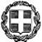 ΕΛΛΗΝΙΚΗ ΔΗΜΟΚΡΑΤΙΑΥΠΟΥΡΓΕΙΟ ΠΑΙΔΕΙΑΣ ΚΑΙ ΘΡΗΣΚΕΥΜΑΤΩΝ ----ΠΕΡΙΦΕΡΕΙΑΚΗ Δ/ΝΣΗ Π. & Δ. ΕΚΠ/ΣΗΣ ΗΠΕΙΡΟΥ----Δ/ΝΣΗ ΔΕΥΤΕΡΟΒΑΘΜΙΑΣ ΕΚΠΑΙΔΕΥΣΗΣ  Ν. ΑΡΤΑΣ----3ο ΓΥΜΝΑΣΙΟ ΑΡΤΑΣ----Ταχ. Δ/νση:Νικολάου Πλαστήρα 16Τ.Κ. – Πόλη: 47100 – Άρτα.Ιστοσελίδα: https://3gym-artas-new.art.sch.gr/joomla/index.phpEmail: mail@3gym-artas.art.sch.gr Πληροφορίες: κ. Μολώνης ΖαχαρίαςΤηλέφωνο:2681073819FAX: 2681073819         Ανακοινοποίηση   στο ορθό. (αριθμός μαθητών, αριθμός λεωφορείων)                    Άρτα, 22/03/2022               Αρ. Πρωτ.: 56ΠΡΟΣ: Δ/νση Δ.Ε. Ν. Άρτας ΚΟΙΝ: ΤΑΞΙΔΙΩΤΙΚΑ ΓΡΑΦΕΙΑΕΛΛΗΝΙΚΗ ΔΗΜΟΚΡΑΤΙΑΥΠΟΥΡΓΕΙΟ ΠΑΙΔΕΙΑΣ ΚΑΙ ΘΡΗΣΚΕΥΜΑΤΩΝ ----ΠΕΡΙΦΕΡΕΙΑΚΗ Δ/ΝΣΗ Π. & Δ. ΕΚΠ/ΣΗΣ ΗΠΕΙΡΟΥ----Δ/ΝΣΗ ΔΕΥΤΕΡΟΒΑΘΜΙΑΣ ΕΚΠΑΙΔΕΥΣΗΣ  Ν. ΑΡΤΑΣ----3ο ΓΥΜΝΑΣΙΟ ΑΡΤΑΣ----Ταχ. Δ/νση:Νικολάου Πλαστήρα 16Τ.Κ. – Πόλη: 47100 – Άρτα.Ιστοσελίδα: https://3gym-artas-new.art.sch.gr/joomla/index.phpEmail: mail@3gym-artas.art.sch.gr Πληροφορίες: κ. Μολώνης ΖαχαρίαςΤηλέφωνο:2681073819FAX: 2681073819         Ανακοινοποίηση   στο ορθό. (αριθμός μαθητών, αριθμός λεωφορείων)                    Άρτα, 22/03/2022               Αρ. Πρωτ.: 56ΠΡΟΣ: Δ/νση Δ.Ε. Ν. Άρτας ΚΟΙΝ: ΤΑΞΙΔΙΩΤΙΚΑ ΓΡΑΦΕΙΑΕΛΛΗΝΙΚΗ ΔΗΜΟΚΡΑΤΙΑΥΠΟΥΡΓΕΙΟ ΠΑΙΔΕΙΑΣ ΚΑΙ ΘΡΗΣΚΕΥΜΑΤΩΝ ----ΠΕΡΙΦΕΡΕΙΑΚΗ Δ/ΝΣΗ Π. & Δ. ΕΚΠ/ΣΗΣ ΗΠΕΙΡΟΥ----Δ/ΝΣΗ ΔΕΥΤΕΡΟΒΑΘΜΙΑΣ ΕΚΠΑΙΔΕΥΣΗΣ  Ν. ΑΡΤΑΣ----3ο ΓΥΜΝΑΣΙΟ ΑΡΤΑΣ----Ταχ. Δ/νση:Νικολάου Πλαστήρα 16Τ.Κ. – Πόλη: 47100 – Άρτα.Ιστοσελίδα: https://3gym-artas-new.art.sch.gr/joomla/index.phpEmail: mail@3gym-artas.art.sch.gr Πληροφορίες: κ. Μολώνης ΖαχαρίαςΤηλέφωνο:2681073819FAX: 2681073819         Ανακοινοποίηση   στο ορθό. (αριθμός μαθητών, αριθμός λεωφορείων)                    Άρτα, 22/03/2022               Αρ. Πρωτ.: 56ΠΡΟΣ: Δ/νση Δ.Ε. Ν. Άρτας ΚΟΙΝ: ΤΑΞΙΔΙΩΤΙΚΑ ΓΡΑΦΕΙΑ                   Ο Διευθυντής                     Ζαχαρίας Γ. Μολώνης